NIT: Navodilo za poskus prepiši ali prilepi v zvezek. Naslov: Voda za rastline in živaliSpodnja fotogafija je samo za pomoč. NE lepi je v zvezek! 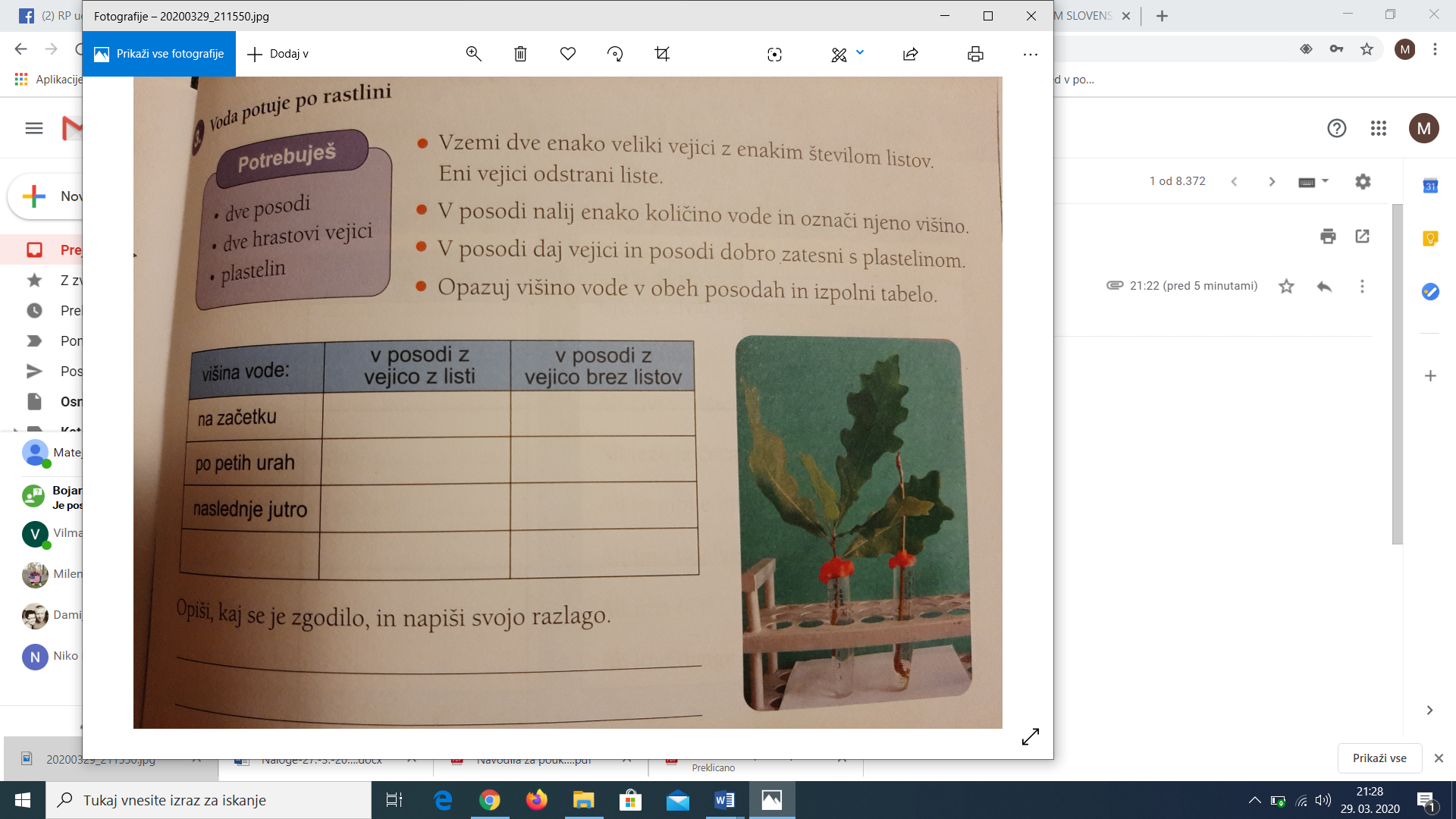 SLJ: Tabelska slikaPonedeljek, 30. 3. 2020Ponedeljek, 30. 3. 2020Ponedeljek, 30. 3. 2020NITPoskus: Voda potuje po rastliniNavodilo za izvedbo poskusa se nahaja spodaj. Bodi natančen pri branju navodil.Če nimaš plastelina, si pomagaj s selotejpom. Lahko si tudi kako drugače pomagaš, da zatesniš grlo stekleničke. V primeru slabega vremena, poskus napravi naslednji dan.SLJTabelska slika (Opis predmeta)SDZ, str. 38, 39 (nal.15)SDZ, str. 46Preberi si opis predmeta (omarica) na strani 34 in miselni vzorec na strani 35 (to smo naredili tudi v šoli). Prepiši tabelsko sliko, ki je spodaj. Nanaša se na opis predmeta. Naloge v SDZ so povezane s poznavanjem kolesa (4. razred – kolesarski izpit).MATU, str. 93 (od nal. 6 do 11)Naslov: VajaPri risanju vzorcev si pomagaj s šablono.ŠPOPreskakovanje kolebnice (vrvi)Preden začneš z aktivnostjo, posveti vsaj 5 minut gimnastičnim vajam, pazi na vrstni red vaj. Lahko narediš tudi kakšno vajo za moč (počepi, sklece, vaje za trebušne in hrbtne mišice).Vadi različne skoke s kolebnico: sonožno, z vmesnim poskokom, samo po levi/desni nogi, tek s preskakovanjem kolebnice ... tisti, ki vam preskakovanje kolebnice ne predstavlja težav, pa lahko vadite poskoke z vrtenjem kolebnice nazaj, križno vrtenje, en poskok – dvojno vrtenje ...Poskus (eksperiment): Voda potuje po rastliniKaj potrebuješ?dve posodi (svetujem, da vzameš mali steklenički, pomembno je čim ožje grlo)dve vejici plastelinKako izvedeš poskus?Vzemi dve enako veliki vejici z enakim številom listov. Eni vejici odstrani liste.V posodi (steklenički) nalij enako količino vode in označi njeno višino.V posodi daj vejici in posodi dobro zatesni s plastelinom.Opazuj višino vode v obeh posodah in izpolni tabelo.Tabela:Opiši, kaj se je zgodilo, in napiši svojo razlago.